LevelTeachers should look for students who..Student “I Can” statements4Consistently use a variety of strategies, draw connections from previous learning, explain reasoningSynthesize ideas and create new meaning by combining learning from multiple standardsApply understanding of standards in a variety of settingsShow a deeper understanding by making connections and communicating those connections to youI can show my thinking using multiple strategies in a variety of settingsI can connect what I am learning to the things I already knewI can demonstrate a deeper understanding of the standard  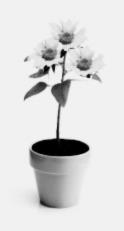 3Meet the standard Consistently demonstrate mastery/proficiency in multiple waysIndependently and accurately apply grade level standards as demonstrated by a variety of workI can do it I can demonstrate my understanding in a variety of waysI’m right on track with my learningI can show my thinking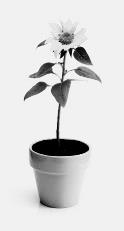 2Show inconsistent understandingAre beginning to progress toward a standard; may require regular support, monitoring, and/or assistance for clarification in order to progressUnderstand the basic concept or skill but have not yet reached the proficient levelI need some extra support and practice with the concept/skillI have some understanding but I don’t completely understand yet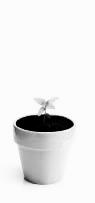 1Rarely meet standards as demonstrated by a variety of work that shows minimal understandingNeed continued support and/or timeOften struggle even with assistanceHave a limited understanding of concepts and skillsI don’t understand yetI need extra support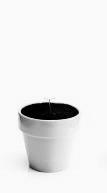 